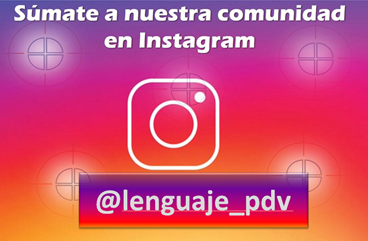 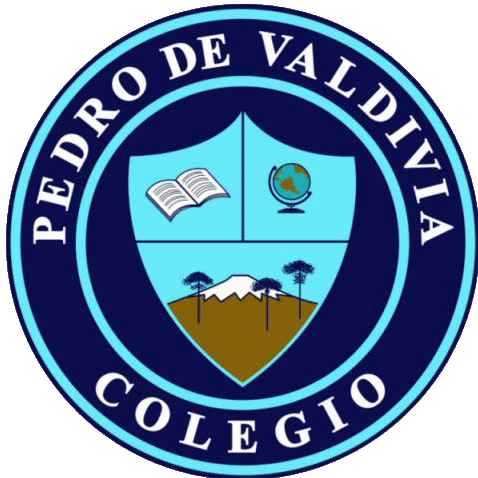 CRONOGRAMA DE ACTIVIDADESUNIDAD Nº 1 “NARRATIVA”DOCENTES: Constanza Orozco Álvarez email: c.orozcoalvarez@gmail.com   Fono: +56984974935Profesora Diferencial:Yasna Quintrel  Jaramillo                     Email: yasnaquintrel@gmail.com      Fono : +56945713083CURSO O NIVEL:  6° BásicoASIGNATURA:Lenguaje y comunicación SEMANA /FECHAOBJETIVO ACTIVIDADESADECUACIÓN  PROYECTO INTEGRACIÓN RECURSOFECHA ENTREGA Lunes 25 de mayoReconocer y caracterizar elementos del género narrativoRetroalimentación de actividades desarrolladasSe realizará un seguimiento con los estudiantes que no han entregado sus actividades, para entregarles material y apoyo.Grupos de WhatsApp e Instagram Formativa n° 2Viernes 29 de mayoLunes 01 de JunioConocer y analizar una infografíaLectura de la infografía que se encuentra en las páginas 36 y 37 de tu libro. Realiza las actividades denominadas “ESTRATEGIAS DE LECTURA” (solo las que se encuentran en el cuadro de color verde) Monitoreo de las actividades mediante grupo de WhatsApp para resolver dudas y consultas.Video explicación infografía (fuente YouTube).Libro del estudiante Cuaderno.Viernes 05 de junioLunes 08 de JunioDesarrollar comprensión Oral.Escuchar un cuento, pídele a un adulto que te lea el siguiente cuento “Un elefante ocupa mucho espacio -por Elsa Bornemann” (se adjunta al cronograma) Luego responde las preguntas que se encuentran en la página 39 del libro de lenguaje y comunicación. Se enviará audio “Un elefante ocupa mucho espacio -por Elsa Bornemann”Encuentra este audio en el Instagram de la asignatura.Libro del estudiante Cuaderno.Viernes 12 de JunioLunes 15 de JunioAnalizar textos narrativos y no literarios, aplicando estrategias de comprensión lectora.EVALUACIÓN SUMATIVA:Desarrollo de la evaluación SUMATIVA.Revisar video explicativo de la actividad, que se encuentra en la página del colegioEvaluación sumativa Viernes 19 de JunioLunes 22 de JunioRetroalimentar niveles de logro evaluación sumativa 1Retroalimentación de actividades desarrolladasEn SUMATIVA N°1 IMPORTANTE:Sube fotografías claras de tus trabajos, de lo contrario no serán revisadas. Guarda todos tus trabajos en una carpeta, para posteriormente entregarlos.Se realizará un seguimiento con los estudiantes que no han entregado sus actividades, para entregarles material y apoyo.Grupos de WhatsApp e Instagram SUMATIVA N° 1Viernes  26 de Junio